UNIVERSITA’ DEL SALENTO, LECCE - 07 marzo 2019, Ore 09.15 Progetto di edifici in regime estivoIl calcolo dinamico orario a supporto delle scelte di progetto per il comfort estivoIl seminario è gratuito e aperto a tutti e si svolgerà giovedì 7 marzo alle ore 09.15 presso l’Università del Salento nel campus Universitario sulla via di Monteroni, edificio Angelo Rizzo, Aula Y2, Per una mappa della zona clicca qui https://goo.gl/maps/3qmSzufCa1M2 .Questo seminario è organizzato dall’Ordine degli Ingegneri della Provincia di Lecce in collaborazione con l’Università del Salento, l’Ordine degli Architetti Pianificatori, Paesaggisti e Conservatori della Provincia di Lecce, il Collegio dei Geometri e Geometri Laureati della Provincia di Lecce, l’Ordine dei Periti e dei Periti Laureati della Provincia di Lecce e Logical Soft. CREDITI FORMATIVIIngegneri: l’Ordine degli Ingegneri della Provincia di Lecce riconosce 3 CFP ai partecipanti  Geometri: il Collegio dei Geometri della Provincia di Lecce riconosce 2 CFP ai partecipantiPeriti: l’Ordine dei Periti dei Provincia di Lecce riconosce 3 CFP ai partecipantiArchitetti: sono stati richiesti i CFP, in attesa di risposta ufficialeISCRIZIONEISCRIZIONE PER GLI INGEGNERI> (iscrizione possibile dall’1 al 5 marzo)ISCRIZIONE PER TUTTI GLI ALTRI PARTECIPANTI> Il seminario offre un’occasione di incontro tra l’università e il mondo imprenditoriale e professionale e ha come obiettivi il trasferimento e la divulgazione dei risultati di ricerca conseguiti da studenti e docenti nell’ambito della riqualificazione energetica degli edifici e la creazione di una proficua sinergia tra il mondo del lavoro e quello della formazione accademica.Con il recepimento della Direttiva EPBD2 si stabilisce che a partire dal 2021 tutti gli edifici nuovi o riqualificati dovranno essere ad energia quasi zero. Al contenimento dei consumi in regime invernale deve seguire un adeguato controllo delle condizioni di estive, fondamentale mantenere adeguate condizioni di comfort.Durante il convegno affiancheremo l'analisi delle verifiche di legge obbligatorie ai sensi del DM 26/06/2015 al vero progetto del comfort estivo, con il nuovo Motore DINAMICO ORARIO di TERMOLOG basato sulla UNI EN ISO 52016.  Mostreremo l'andamento della temperatura interna dell'aria, della temperatura operante e analizzeremo il comportamento del sistema edificio impianto in regime dinamico, valutando l'effetto del posizionamento della massa e delle diverse strategie di controllo della radiazione solare entrante. PROGRAMMAOre 09.15 - Registrazione partecipantiOre 09.30 – Saluti istituzionaliInnovazione e metodi di calcolo Ore 09.40 – Recepimento della Direttiva EPBD2, Edifici nZEB per il clima mediterraneo - Prof. Paolo Congedo, Università del SalentoApplicazioni pratiche e strumenti di calcolo Ore 10.10 – Ing. Alberto Boriani, Arch. Fabio Prago – Logical Soft•	La nuova UNI EN ISO 52016•	Calcolo in regime stazionario VS calcolo dinamico con metodo orario•	Verifica dell'area solare estiva e del fabbisogno netto di involucro in climatizzazione estiva•	Calcolo del comfort interno estivo in regime dinamico secondo la UNI EN ISO 52016•	Confronto dei risultatiDall’Università alla Professione: Casi studioOre 12.10 – Ottimizzazione dell’involucro di un edificio in area mediterranea mediante calcolo dinamico - Giulia Centonze, Università del SalentoOre 12.30 - Dibattito e quesitiSegreteria organizzativa unisalento: ing Cristina Baglivo cristina.baglivo@unisalento.it 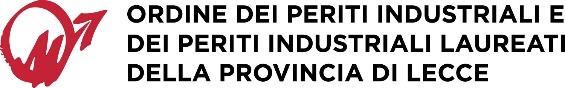 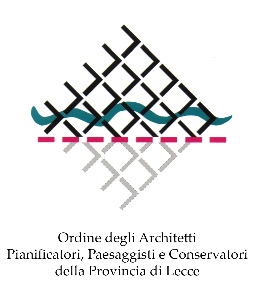 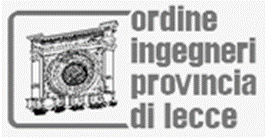 